Presenting the Pro-Life Message in Southeastern Michigan Since 1970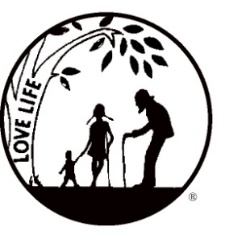 Right to Life - LIFESPAN Life is like an arch. If you discard one segment as worthless, the span collapses — the value of all life brought low.www.miLIFESPAN.org                     LIFESPAN Church Notes July 2016 (PAGE 1 of 2)July 2-3:    Right to Life - LIFESPAN         Historical Perspective     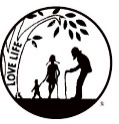 Do you know exactly where our Right to LIFE comes from? Our forefathers did.  They put it in the Declaration of Independence.  In Congress, July 4, 1776, the unanimous declaration of the thirteen united States of America, the second paragraph begins:         We hold these truths to be self-evident, that all men are created equal, they are endowed           by their Creator with certain inalienable Rights, that among these are Life, Liberty           and the pursuit of Happiness.  Source: UShistory.org/Declaration/document 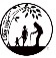 Happy 4th of July!  If you love life, call LIFESPAN 734.422.6230         www.miLIFESPAN.orgLAST CHANCE: Roar for LIFE, Tigers vs. MN Twins, July 19, 2016—Call us to get tickets!July 9-10:    Right to Life - LIFESPAN          David Daleiden—PRO-LIFE VICTORY!Great news!  David Daleiden has had the first indictment against him DISMISSED by Judge Diane Bull.  From the Center for Medical Progress: “Judge Diane Bull’s swift dismissal of the bogus charge against CMP founder David Daleiden of trafficking human organs is the latest confirmation that the indictments from a runaway grand jury in Houston were a politically-motivated sham all along. In finding that the indictment was void on its face, Judge Bull’s ruling directly contradicts the District Attorney’s argument that the indictment was valid despite the DA’s collusion with Planned Parenthood. The dismissal of the first indictment today sends a strong message to Planned Parenthood and their political cronies that colluding to suppress the First Amendment rights of citizen journalists will never work. The Center for Medical Progress follows all applicable laws in the course of its investigative journalism work and as more details about Planned Parenthood’s contracts for aborted baby parts come to light, it’s clear that Planned Parenthood and their business partners like StemExpress are the ones who are guilty of trafficking in human body parts.” More info:       LIFESPAN 734.422.6230 www.miLIFESPAN.org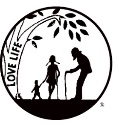 Main Office				Oakland/Macomb			         Wayne County/Downriver32540 Schoolcraft Road, Suite 100		1637 W. Big Beaver, Suite G		         32540 Schoolcraft Rd., Suite 210Livonia, MI 48150-4305			Troy, MI 48084-3540			         Livonia, MI 48150-4305email: mainoffice@rtl-lifespan.org		email: oakmac@rtl-lifespan.org		         email: wcdr@rtl-lifespan.org734-524-0162      Fax 734-524-0166		248-816-1546     Fax 248-816-9066	         734-422-6230     Fax 734-422-8116www.miLIFESPAN.orgPresenting the Pro-Life Message in Southeastern Michigan Since 1970Right to Life - LIFESPAN Life is like an arch. If you discard one segment as worthless, the span collapses — the value of all life brought low.LIFESPAN Church Notes July 2016 (PAGE 2 of 2)July 16-17:    Right to Life - LIFESPAN          Savings for YOU, Support for LIFESPANOrder your 2017 Entertainment Book and 2017 Premier Dining Book and get the 2016 Entertainment Book and 2016 Premier Dining Book FREE**  The cost is $30 for each 2017 set ( includes both the Entertainment Book and Premier Dining Book).  The 2016 Books are valid until December 30, 2016, so there are TONS of savings that you could pocket!  Have a smartphone? You can get additional savings through the Entertainment Book app.  Don’t have a smartphone? Pass the card enclosed in your books to a son/daughter, grandchild or friend and allow them to save, while you keep using the coupons in the book! **Quantities of 2016 Books are extremely limited and are available on a first-come, first-serve basis. Come in today and start saving TODAY! Call LIFESPAN 734.422.6230             www.miLIFESPAN.orgJuly 23-24:    Right to Life - LIFESPAN          More Historical Perspective!Do you know? “What happened to the 56 Americans who pledged their lives, their fortunes and their sacred honor when signing the Declaration of Independence? Nine signers died of wounds during the Revolutionary War.  Five were captured or imprisoned.  Wives and children were killed, jailed, mistreated or left penniless.  Twelve signers’ houses were burned to the ground and seventeen lost everything they owned.  No signers defected-their honor, like their nation remained intact.” –Author unknown. Be sure to pick up LIFESPAN’s July Newsletter.  It contains the responses to our candidate survey and will help you to determine which candidates are pro-life.  Make sure to vote your conscience! More info:       LIFESPAN 734.422.6230     www.miLIFESPAN.orgJuly 30-31:    Right to Life - LIFESPAN          It Happened at a Hospital in Poland…A hospital in Poland has stopped doing abortions after every single physician there signed a pledge refusing to perform abortions! This great news is a lesson for the United States and other countries that still legally allow abortions.  Doctors can choose to stand up for life and the Hippocratic Oath, even within the confines of legalized abortion. We need to support medical professionals who won’t compromise their morals by killing of innocent human beings.   Call LIFESPAN 734.422.6230           www.miLIFESPAN.orgMain Office				Oakland/Macomb			         Wayne County/Downriver32540 Schoolcraft Road, Suite 100		1637 W. Big Beaver, Suite G		         32540 Schoolcraft Rd., Suite 210Livonia, MI 48150-4305			Troy, MI 48084-3540			         Livonia, MI 48150-4305email: mainoffice@rtl-lifespan.org		email: oakmac@rtl-lifespan.org		         email: wcdr@rtl-lifespan.org734-524-0162      Fax 734-524-0166		248-816-1546     Fax 248-816-9066	         734-422-6230     Fax 734-422-8116www.miLIFESPAN.org